Please keep to two sides of A4 maximum. Please email your completed form to youthsafety@camden.gov.uk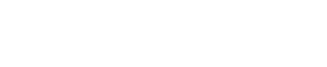 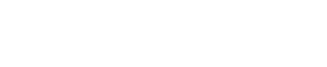 Youth Safety Fortnight Multimedia Competition Expression of InterestUp to £500 project development grant available Youth Safety Fortnight Multimedia Competition Expression of InterestUp to £500 project development grant available Contact details Contact details School / Organisation name  Main contact nameEmail addressTelephone number Project detailsProject detailsHow much are you requesting? (Total in £s)What will the money be spent on?E.g. Facilitator, filming, sound equipment, multimedia software, refreshments.Do you agree to take relevant photographs and obtain GDPR consent to share these with Camden for external publication?Do you agree to only spend the funding on the listed purpose above and keep all invoices/receipts for Camden to monitor in the future if required? Name and positionSignedDate